Проверочная  работа по PУCCKOMУ ЯЗЫКУ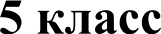 ОбразецИнструкция по выполнению работыНа выполнение проверочной работы по русскому языку дается 60 минут. Работа включает в себя 12 заданий.Ответ запишите в поле ответа в тексте работы.При выполнении работы не разрешается пользоваться учебником, рабочими тетрадями, справочниками по грамматике, орфографическими словарями, иными справочными материалами.Советуем выполнять задания в том порядке, в котором они даны. Для экономии времени   пропускайте   задание,   которое   не   удается   выполнить   сразу,   и   переходите  к следующему. Если после выполнения всей работы у Вас останется время, Вы сможете вернуться к пропущенным заданиям. Постарайтесь выполнить как можно больше заданий.Желаем успеха!       Перепишите текст 1, раскрывая скобки, вставляя, где это необходимо, пропущенные буквы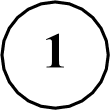 и знаки препинания.В  тундр.—.Текст 1в..сна. Со..нце  дружески  подмигива..т,  посылая  луч.. света из-под ни..кихобл..ков. Звенят большие'З' и малые руч..и со стоном взламывают..ся р..чушки в г..pax.Вода всюду"'. Ступ..ш..  ногой в мох — и мох сочит..ся.  Трон..ш..  мшист..ю  коч..ку — и сверху появит..ся вода. Стан..ш.. ногой на л..док — и из-под л..дка брызн..т вода. Сейчас вся тундра это разр..стающееся б..лото. Оно ж..вёт в..хлипыва..т под с..погами. Оно мя..кое, п..крыто ж..лтой прошлогодн..й тра..кой и в..сенним мхом, похож..м на ц..плячий nyx.В..сна ро(б/п)ко вход..т в тундру оглядыва..т..ся.'4' Вдруг зам..рает'2' под напором х..лодного ветра но (не)останавлива..т..ся а идёт дальше.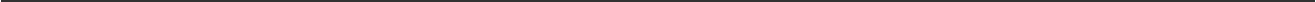 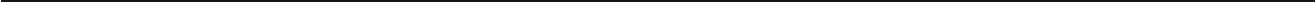 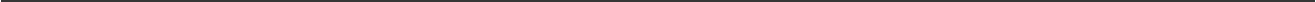 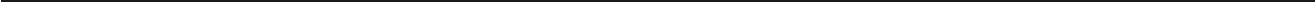 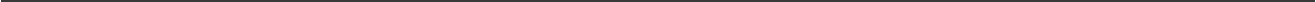 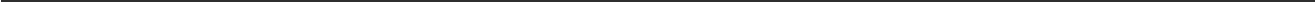 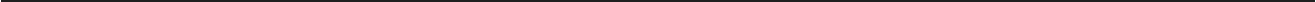 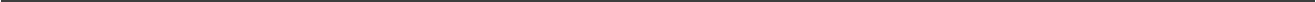 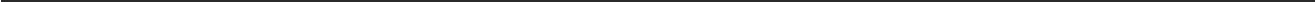 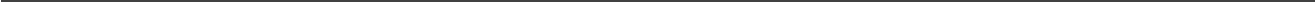 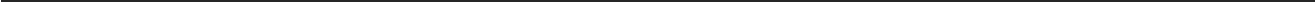 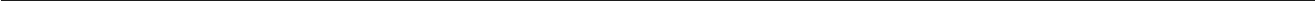 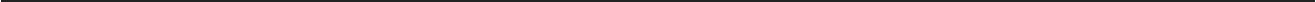 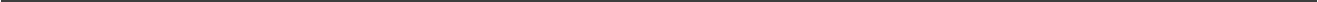 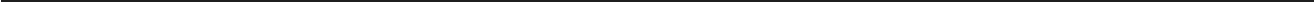 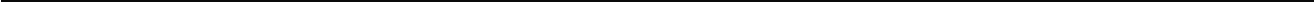 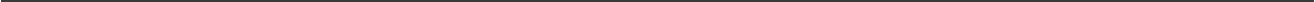 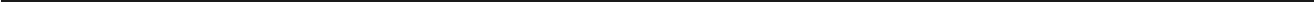 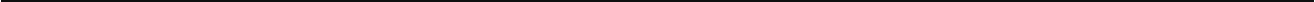 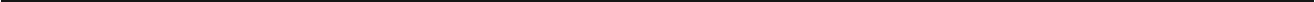 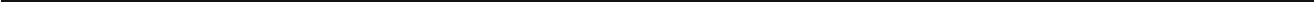 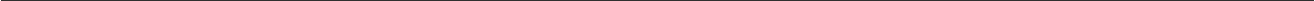 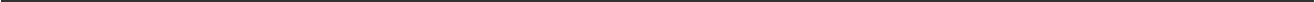 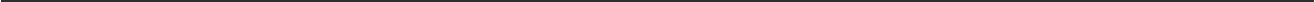 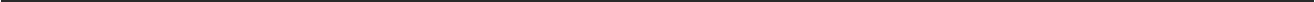 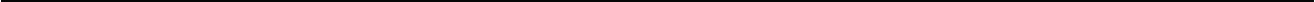 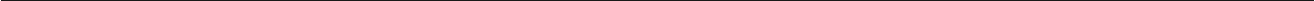 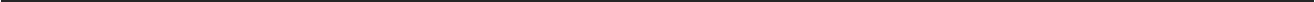 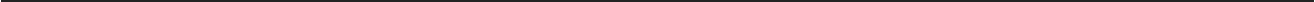 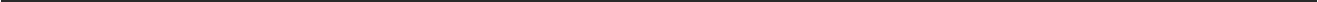 Выполните обозначенные цифрами в тексте к заданию 1 языковые разборы: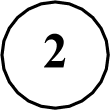 — фонетический разбор;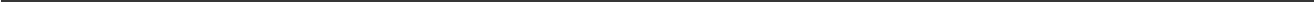 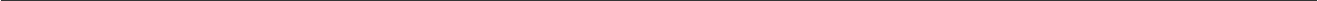 — морфемный разбор;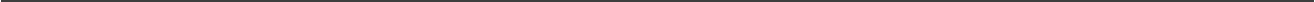 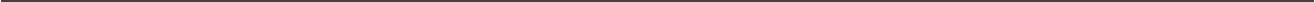 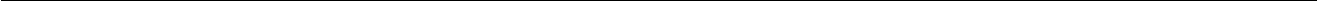 — морфологический разбор;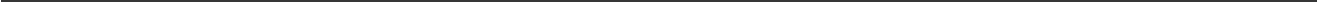 — синтаксический разбор предложения.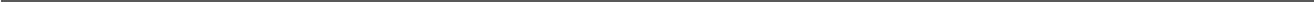 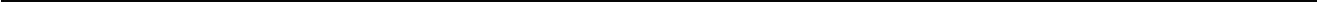 Поставьте знак ударения в следующих словах.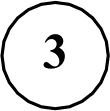        Над каждым  словом  напишите,  какой  частью  речи оно является.  Запишите,  какие   из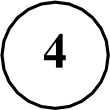 известных Вам частей речи отсутствуют в предложении.В середине апреля из Африки возвращаются на родину соловьи.Ответ.  	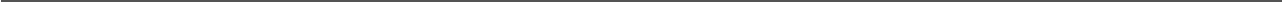        Выпишите предложение с прямой речью. (Знаки препинания не расставлены.) Расставьте необходимые знаки препинания. Составьте схему предложения.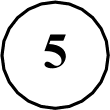 По словам Дениски всё стихотворение он выучил наизустьДениска робко сказал что не понял вопрос Раисы ИвановныРаиса Ивановна громко произнесла Дениска прочтёт стихи русского поэта НекрасоваЧто ты так сбивчиво декламируешь стихотворение ДенискаОтвет.  	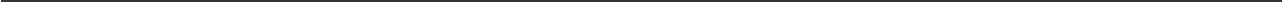 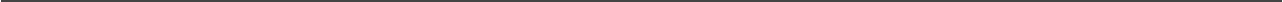        Выпишите	предложение,	в	котором	необходимо	поставить	запятую/запятые.	(Знаки препинания   внутри  предложений   не  расставлены.)   Напишите,   на  каком  основании Вы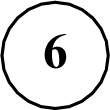 сделали свой выбор.Маша любит рисовать пейзажи акварельными красками.Возьми-ка со стола новые кисти и акварельные краски!Сначала друзья прорисуйте контуры предметов.В художественной школе мы рисуем пейзажи и натюрморты.Ответ.  	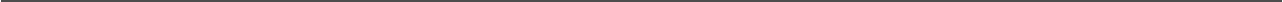        Выпишите  предложение,  в котором необходимо  поставить запятую. (Знаки препинания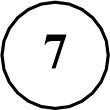 внутри  предложений  не  расставлены.)  Напишите,  на  каком  основании  Вы  сделали  свойвыбор.Всю ночь зима вязала кружевные узоры и щедро раздавала наряды деревьям.Исчезают последние островки снега и на свет пробивается зелёная травка.Снег заботливо укутал все деревья и белой накидкой покрыл землю.Вот показалось долгожданное солнце и залило всю окрестность ярким светом.Ответ.  	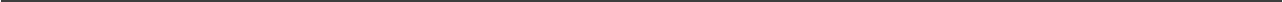 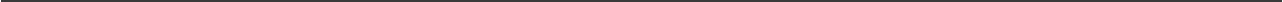  	Прочитайте текст 2 и выполните задания 8—12.	Текст 2(1)Жил у нас в доме огромный толстый кот — Иваныч. (2)Мы все его любили за добрый нрав. (З)Только увидит нас утром — сразу подбежит, начнёт мурлыкать, об ноги тереться. (4)Нам даже казалось, что по своему характеру  и уму кот больше  походил на собаку. (5)Он  и бегал за нами, как собака: мы на огород — и он следом,  мама  в магазин  — и он  за ней. (6)A возвращаемся вечером с реки — Иваныч уж на лавочке возле дома сидит, будто нас дожидается.(7)B старом доме мы прожили несколько лет, потом переехали в другой. (8)Переезжая, мы очень боялись, что Иваныч не уживётся на новой квартире и будет убегать на старое место. (9)Ho наши опасения оказались совершенно напрасными.(l0)Пoпaв в незнакомое помещение, Иваныч начал всё осматривать, обнюхивать, пока наконец не добрался до маминой кровати. (11)Тут уж он почувствовал, что всё в порядке, вскочил на постель и улёгся. (l2)B обед кот мигом примчался к столу и уселся, как обычно, рядом с мамой. (13)B тот же день он осмотрел новый двор, посидел на лавочке перед домом, но на старую квартиру не ушёл. (14)Значит, не всегда верно, когда говорят, что собака людям верна, а кошка дому: вот у Иваныча вышло совсем наоборот.(По Г. Скребицкому)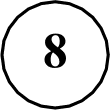 Определите и запишите основную мысль текста.Ответ.  	Какой факт, по мнению автора текста, свидетельствует о том, что Иваныч был ласковым котом? Запишите ответ.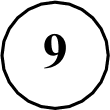 Ответ.  	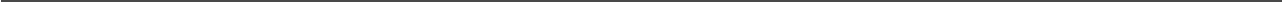 10	Определите, какой тип речи представлен в предложениях 10—13 текста. Запишите ответ.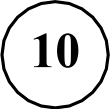 Ответ.  	       В предложениях  9—11 найдите  слово  со значением  «чувство  тревоги,  беспокойство».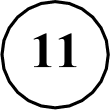 Выпишите это слово.Ответ.  	12	В предложениях 4—6 найдите антоним к слову «утром» и выпишите его.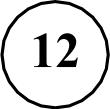 Ответ.  	Система оценивания  проверочной  работы по русскому языку       Перепишите текст 1, раскрывая скобки, вставляя, где это необходимо,  пропущенные  буквы и знаки препинания.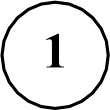 В  тундр.—.Текст Iв..сна. Со..нце  дружески  подмигива..т,  посылая  луч.. света из-под ни..кихобл..ков. Звенят большие'З' и малые руч..и со стоном взламывают..ся р..чушки в г..pax.Вода всюду"'. Ступ..ш..  ногой в мох — и мох сочит..ся.  Трон..ш..  мшист..ю  коч..ку — и сверху появит..ся вода. Стан..ш.. ногой на л..док — и из-под л..дка брызн..т вода. Сейчас вся тундра это разр..стающееся б..лото. Оно ж..вёт в..хлипыва..т под с..погами. Оно мя..кое, п..крыто ж..лтой прошлогодн..й тра..кой и в..сенним мхом, похож..м на ц..плячий nyx.В..сна ро(б/п)ко вход..т в тундру оглядыва..т..ся.'4' Вдруг зам..рает'2' под напором х..лодного ветра но (не)останавлива..т..ся а идёт дальше.       Выполните обозначенные цифрами в тексте к заданию  I языковые разборы: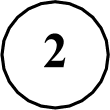 — фонетический разбор;морфемный разбор;— морфологический разбор;синтаксический разбор предложения.В ответе представлены языковые разборы (модель разбора свободная). В ключах дана основная информация, необходимая для верного ответа.Фонетический разбор всюду"'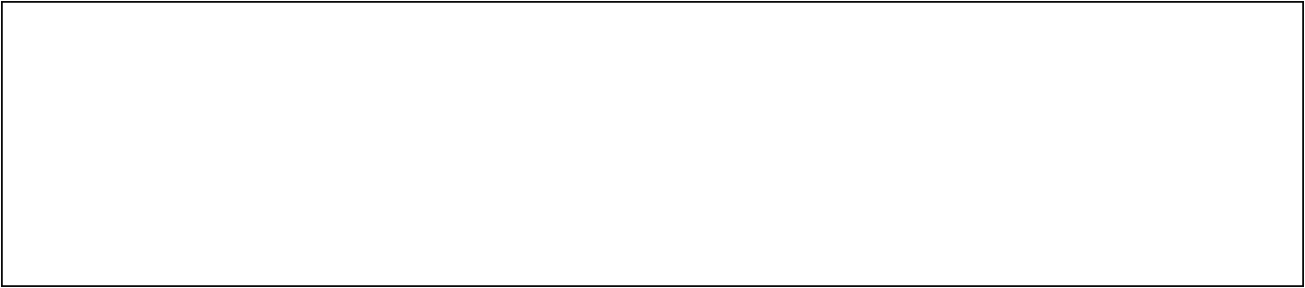 в	[ф] — согласный, глухой, твёрдыйс — [с’] — согласный, глухой, мягкий ю — [у] — гласный, ударныйд	[д] — согласный, звонкий, твёрдый у — [у] — гласный, безударный5 букв, 5 звуков, 2 слога Морфемный разбор (по составу)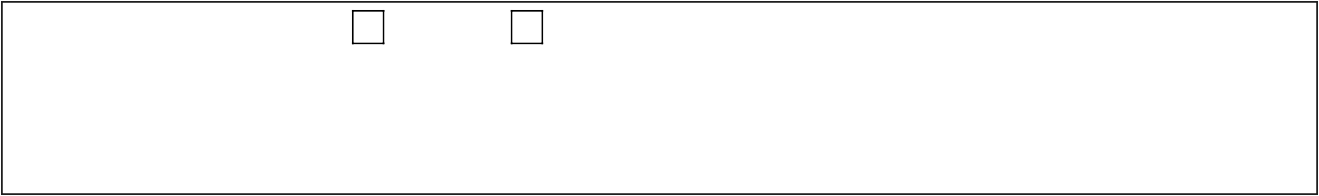 замирает"' /  замирает  / замриаез за- — приставка-мир- — корень-a- — суффикс-ет — окончание Морфологический разборСинтаксический разбор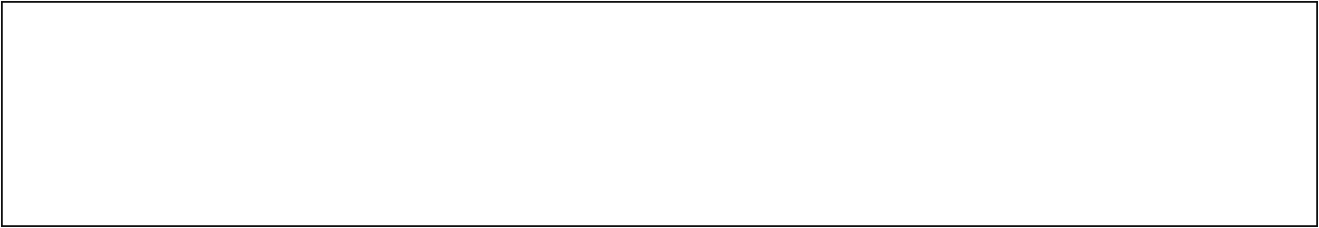 Весна  робко входит в тундру, оглядывается."'Предложение повествовательное, невосклицательное, простое, распространённое. Грамматическая	основа:	весна	(подлежащее),	входит,	оглядывается	(однородные сказуемые).Второстепенные члены предложения: (входит) робко — обстоятельство; (входит) в тундру — обстоятельство.Поставьте знак ударения в следующих словах.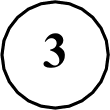        Над каждым словом  напишите,  какой  частью  речи оно выражено.  Запишите,  какие  из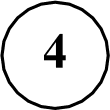 известных Вам частей речи отсутствуют в предложении.В середине апреля из Африки возвращаются на родину соловьи.       Выпишите предложение с прямой речью. (Знаки препинания не расставлены.) Расставьте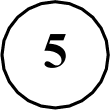 необходимые знаки препинания. Составьте схему предложения.I)	По словам Дениски всё стихотворение  он выучил наизустьДениска робко сказал что не понял вопрос Раисы ИвановныРаиса Ивановна громко произнесла Дениска прочтёт стихи русского noэma НекрасоваЧто ты так сбивчиво декламируешь стихотворение ДенискаВыпишите предложение, в котором необходимо поставить запятую/запятые. (Знаки препинания внутри предложений не расставлены.) Напишите, на каком основании Вы сделали свой выбор.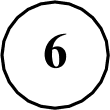 l)    Маша любит рисовать пейзажи акварельными красками.Возьми-ка со стола новые кисти и акварельные краски!Сначала друзья прорисуйте контуры предметов.В художественной школе мы рисуем пейзажи и натюрморты.       Выпишите  предложение,  в котором необходимо  поставить запятую. (Знаки препинания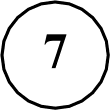 внутри  предложений  не  расставлены.)  Напишите,  на  каком  основании  Вы  сделали  свойвыбор.l)	Всю ночь зима вязала кружевные узоры и щедро раздавала наряды деревьям.Исчезают последние островки снега и на свет пробивается зелёная травка.Снег заботливо укутал все деревья и белой накидкой покрыл землю.Вот показалось долгожданное солнце и залило всю окрестность ярким светом. 	Мрочитайте текст 2 и выполните задания 8—12.	Текст 2(1)Жил у нас в доме огромный толстый кот — Иваныч. (2)Мы все его любили за добрый нрав. (З)Только увидит нас утром — сразу подбежит, начнёт мурлыкать, об ноги тереться. (4)Нам даже казалось, что по своему характеру  и уму кот больше  походил на собаку. (5)Он  и бегал за нами, как собака: мы на огород — и он следом,  мама  в магазин  — и он  за ней. (6)A возвращаемся вечером с реки — Иваныч уж на лавочке возле дома сидит, будто нас дожидается.(7)B старом доме мы прожили несколько лет, потом переехали в другой. (8)Переезжая, мы очень боялись, что Иваныч не уживётся на новой квартире и будет убегать на старое место. (9)Ho наши опасения оказались совершенно напрасными.(l0)Пoпaв в незнакомое помещение, Иваныч начал всё осматривать, обнюхивать, пока наконец не добрался до маминой кровати. (11)Тут уж он почувствовал, что всё в порядке, вскочил на постель и улёгся. (l2)B обед кот мигом примчался к столу и уселся, как обычно, рядом с мамой. (13)B тот же день он осмотрел новый двор, посидел на лавочке перед домом, но на старую квартиру не ушёл. (l4)Значит, не всегда верно, когда говорят, что собака людям верна, а кошка дому: вот у Иваныча вышло совсем наоборот.(По Г. Скребицкому)Определите и запишите основную мысль текста.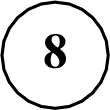 Какой факт, по мнению автора текста, свидетельствует о том, что Иваныч был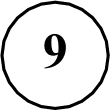 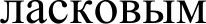 котом? Запишите ответ.Правильный ответ на каждое из заданий 10—12 оценивается 1 балломРекомендации  по переводу  первичных  баллов  в отметки  по пятибалльной шкале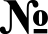 Содержание  верного ответа и указания  по оцениванию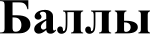 В тундре — весна. Солнце дружески подмигивает, посылая лучсвета из-под низких облаков. Звенят большие"' и малые ручьи, со стоном взламываются речушки в гopax.ОДіЗ   ВСЮД "   '.	Т   ПИШЬ   НОГОЙ   В   MOX   —  И  MOX   СОЧИТСЯ.	]ЭOHeШЬмшистую кочку — и сверху появится вода. Станешь ногой на ледоки из-под ледка брызнет вода. Сейчас вся тундра — это разрастающееся болото. Оно живёт, всхлипывает под сапогами. Оно мягкое, покрыто жёлтой прошлогодней травкой и весенним мхом, похожим на  цыплячий nyx.Весна робко входит  в тундру, оглядывается.'4'  Вдруг  замирает' 2'под напором холодного ветра, но не останавливается, а идёт дальше.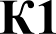 Соблюдение орфографических нормОрфографических ошибок нет (или допущена одна негрубая ошибка).При оценивания выполнения задания по критерию  K1  учитываются только ошибки, сделанные  при  вставке пропущенных букв, раскрытии скобок, восстановление слитного, раздельного и дефисного написания слов4Допущено не более двух ошибок3Допущены три-четыре ошибки2Допущено пять ошибокIДопущено более пяти ошибок0k2Соблюдение пунктуационных нормПунктуационных ошибок нет3Допущена одна ошибка2Допущены две ошибки1Допущено более двух ошибок0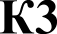 Правильность  списывания текстаТекст переписан  безошибочно  (нет пропущенных  и лишних  слов, нетслов с изменённым графическим обликом).ИЛИ Допущено не более трёх описок и ошибок следующего характера:изменён графический облик слова (допущены перестановка, замена или пропуск буквы, не приводящие к орфографической или грамматической ошибке);в переписанном тексте пропущено одно из слов текста либо есть одно лишнее слово2Допущено четыре—семь описок и ошибок следующего характера:изменён графический облик слова (допущены перестановка, замена или пропуск буквы, не приводящие к орфографической или грамматической ошибке);в переписанном тексте пропущено одно из слов текста либо есть одно лишнее слово1Допущено более семи описок и ошибок следующего характера:изменён графический облик слова (допущены перестановка, замена или пропуск буквы, не приводящие к орфографической или грамматической ошибке);в переписанном тексте пропущено одно из слов текста либо есть одно лишнее слово0Максимальный баллМаксимальный балл9Указания по оцениванию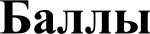 131Выполнение фонетического разбораРазбор выполнен верно3При разборе допущена одна ошибка2При разборе допущены две ошибки1При разборе допущено более двух ошибок0K2Выполнение морфемного разбораРазбор выполнен верно3При разборе допущена одна ошибка2При разборе допущены две ошибки1При разборе допущено более двух ошибок0КЗВыполнение  морфологического разбораРазбор выполнен верно3При разборе допущена одна ошибка2При разборе допущены две ошибки1При разборе допущено более двух ошибок0K4Выполнение синтаксического разбора предложенияРазбор выполнен верно3При разборе допущена одна ошибка2При разборе допущены две ошибки1При разборе допущено более двух ошибок0Максимальный баллМаксимальный балл12Содержание верного ответа и указания по оцениванию(допускаются иные формулировки ответа, не искажающие его смысла)БаллыTkpты, облегчить, цемєнт, квартkлВерно поставлено ударение во всех словах2Верно поставлено ударение только в трёх словах1Верно поставлено ударение только в одном-двух словах.ИЛИ Ударение во всех словах поставлено неверно / не поставлено0Максимальный балл2Содержание верного ответа и указания по оцениваниюБаллыI) Обозначение частей речи в предложении:предл.      сущ.        сущ.   предл.     сущ.	глаг.	предл.     сущ.       сущ.В	середине  апреля	из	Африки возвращаются	на	родину соловьи.2) обязательное указание отсутствующих в предложении частей речи: имя прилагательное, местоимение (ИЛИ личное местоимение), союз, частица. Возможное, но необязательно указание: наречие, имя числительное, междометиеОбозначение частей речи в предложенииОтсутствие указания  части речи над словом в записанном  предложении  приравнивается  к ошибкеОтсутствие указания  части речи над словом в записанном  предложении  приравнивается  к ошибкеВерно определены все части речи в предложении3Допущена одна ошибка2Допущены две ошибкиIДопущено более двух ошибок0Указание отсутствующих  частей речиВерно указаны все отсутствующие в предложении части речи.ИЛИ Верно указаны все отсутствующие в предложении части речи из списка обязательных для указания2Допущена одна ошибка.ИЛИ Одна из отсутствующих в предложении частей речи (из списка обязательных для указания) не указана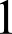 Допущены две или более ошибки.ИЛИ Две из отсутствующих в предложении частей речи (из списка обязательных для указания) не указаны.ИЛИ Ответ неправильный0Максимальный балл5Содержание верного ответа и указания  по оцениванию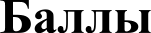 Правильный ответ должен содержать следующие элементы:I) распознавание предложения и расстановка знаков препинания:Paиca Ивановна громко произнесла. «Дениска прочтёт cmиxи русского noэma Некрасова».2) составление схемы предложения: А: «П».Распознавание предложения и расстановка знаков препинанияПравильно определено предложение, и верно расставлены знаки препинания2Правильно	определено	предложение,	при	расстановке	знаков	препинаниядопущена одна ошибкаIПравильно	определено	предложение,	при	расстановке	знаков	препинания допущены две (или более) ошибки.ИЛИ Ответ неправильный0Составление схемы предложенияСхема предложения составлена верно2Схема предложения составлена верно, в ней допущена одна пунктуационная ошибка1Схема	предложения	составлена	верно,	в	ней	допущены	две	и	болеепунктуационные ошибки. ИЛИ Ответ неправильный0Максимальный балл4Содержание  верного ответа  и указания  по оцениваниюСодержание  верного ответа  и указания  по оцениваниюСодержание  верного ответа  и указания  по оцениваниюСодержание  верного ответа  и указания  по оцениваниюСодержание  верного ответа  и указания  по оцениваниюСодержание  верного ответа  и указания  по оцениванию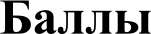 Правильный ответ должен содержать следующие элементы:I) распознавание предложения и расстановка знаков препинания:Сначала, друзья, npopиcyйтe контуры предметов.2) объяснение основания выбора предложения: это предложение с обращением. ИЛИ Обращение. ИЛИ Обращение внутри предложения.Объяснение выбора может быть сформулировано иначеПравильный ответ должен содержать следующие элементы:I) распознавание предложения и расстановка знаков препинания:Сначала, друзья, npopиcyйтe контуры предметов.2) объяснение основания выбора предложения: это предложение с обращением. ИЛИ Обращение. ИЛИ Обращение внутри предложения.Объяснение выбора может быть сформулировано иначеПравильный ответ должен содержать следующие элементы:I) распознавание предложения и расстановка знаков препинания:Сначала, друзья, npopиcyйтe контуры предметов.2) объяснение основания выбора предложения: это предложение с обращением. ИЛИ Обращение. ИЛИ Обращение внутри предложения.Объяснение выбора может быть сформулировано иначеПравильный ответ должен содержать следующие элементы:I) распознавание предложения и расстановка знаков препинания:Сначала, друзья, npopиcyйтe контуры предметов.2) объяснение основания выбора предложения: это предложение с обращением. ИЛИ Обращение. ИЛИ Обращение внутри предложения.Объяснение выбора может быть сформулировано иначеПравильный ответ должен содержать следующие элементы:I) распознавание предложения и расстановка знаков препинания:Сначала, друзья, npopиcyйтe контуры предметов.2) объяснение основания выбора предложения: это предложение с обращением. ИЛИ Обращение. ИЛИ Обращение внутри предложения.Объяснение выбора может быть сформулировано иначеПравильный ответ должен содержать следующие элементы:I) распознавание предложения и расстановка знаков препинания:Сначала, друзья, npopиcyйтe контуры предметов.2) объяснение основания выбора предложения: это предложение с обращением. ИЛИ Обращение. ИЛИ Обращение внутри предложения.Объяснение выбора может быть сформулировано иначеРаспознавание предложения и расстановка знаков препинанияРаспознавание предложения и расстановка знаков препинанияРаспознавание предложения и расстановка знаков препинанияРаспознавание предложения и расстановка знаков препинанияРаспознавание предложения и расстановка знаков препинанияРаспознавание предложения и расстановка знаков препинанияПравильно определено предложение и расставлены знаки препинанияПравильно определено предложение и расставлены знаки препинанияПравильно определено предложение и расставлены знаки препинанияПравильно определено предложение и расставлены знаки препинанияПравильно определено предложение и расставлены знаки препинанияПравильно определено предложение и расставлены знаки препинания2Правильно	определенодопущена одна ошибкапредложение,прирасстановкезнаковпрепинанияIПравильно	определено	предложение,	при	расстановке	знаков	препинаниядопущены две (или более) ошибки.ИЛИ Ответ неправильныйПравильно	определено	предложение,	при	расстановке	знаков	препинаниядопущены две (или более) ошибки.ИЛИ Ответ неправильныйПравильно	определено	предложение,	при	расстановке	знаков	препинаниядопущены две (или более) ошибки.ИЛИ Ответ неправильныйПравильно	определено	предложение,	при	расстановке	знаков	препинаниядопущены две (или более) ошибки.ИЛИ Ответ неправильныйПравильно	определено	предложение,	при	расстановке	знаков	препинаниядопущены две (или более) ошибки.ИЛИ Ответ неправильныйПравильно	определено	предложение,	при	расстановке	знаков	препинаниядопущены две (или более) ошибки.ИЛИ Ответ неправильный0Объяснение основания выбора предложенияОбъяснение основания выбора предложенияОбъяснение основания выбора предложенияОбъяснение основания выбора предложенияОбъяснение основания выбора предложенияОбъяснение основания выбора предложенияВерно объяснён выбор предложенияВерно объяснён выбор предложенияВерно объяснён выбор предложенияВерно объяснён выбор предложенияВерно объяснён выбор предложенияВерно объяснён выбор предложенияiОтвет неправильныйОтвет неправильныйОтвет неправильныйОтвет неправильныйОтвет неправильныйОтвет неправильный0Максимальный баллМаксимальный баллМаксимальный баллМаксимальный баллМаксимальный баллМаксимальный балл3Содержание  верного ответа  и указания  по оцениваниюПравильный ответ должен содержать следующие элементы:I) распознавание предложения и расстановка знаков препинания:Исчезают последние островки снега, и на свет пробивается зелёная травка.2)	объяснение	основания	выбора	предложения,	например:	это	сложное предложение. ИЛИ В предложении две грамматические основы.Объяснение выбора может быть сформулировано иначеРаспознавание предложения и расстановка знаков препинанияПравильно определено предложение и поставлен знак препинания2Правильно определено предложение, при постановке знака препинания допущена ошибкаIОтвет неправильный0Объяснение основания выбора предложенияВерно объяснён выбор предложенияIОтвет неправильный0Максимальный балл3Содержание верного ответа и указания по оцениванию(допускаются иные формулировки ответа, не искажающие его смысла)БаллыОсновная мысль текста:Не  всегда  верно,  когда  говорят,  что  собака  людям  верна,  а  кошка  дому.’     у Иваныча вышло совсем наоборот.Основная мысль текста может быть приведена в иной, близкой по смыслу формулировкеОсновная  мысль  определена верно, полно;	предложение построено правильно, в нём употреблены слова в свойственном им значении2Основная	мысль	определена	верно,	но	недостаточно	полно;	предложение построено правильно, в нём употреблены слова в свойственном им значении.ИЛИ Основная мысль определена верно, полно; в предложении допущены один- два речевых недочёта.ИЛИ Основная мысль определена верно, но недостаточно полно; в предложении допущен один речевой недочёт1Основная мысль определена верно, полно; в предложении допущено более двух речевых недочётов.ИЛИ Основная мысль определена верно, но недостаточно полно; в предложении допущены два и более речевых недочёта.ИЛИ Основная мысль не определена / определена неверно независимо от наличия/ отсутствия речевых недочётов в построении предложения и словоупотреблении0Максимальный балл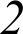 Содержание верного ответа и указания по оцениваниюБаллыОтвет может быть сформулирован так:Завидев хозяев, кот мурлыкал, тёрся об их ноги.Ответ может быть дан в иной, близкой по смыслу формулировкеДан правильный ответ, в предложении может быть допущен один речевой недочёт или допущена одна орфографическая, или одна пунктуационная, или одна грамматическая ошибка2Дан правильный ответ, в предложении могут быть допущены один речевой недочёт и одна орфографическая, или одна пунктуационная, или одна грамматическая ошибка.ИЛИДан правильный ответ, в предложении могут быть допущены один речевой недочёт и две орфографические ошибки при отсутствии пунктуационных и грамматических ошибок.ИЛИДан правильный ответ, в предложении могут быть допущены один речевой недочёт и две пунктуационные ошибки при отсутствии орфографических и грамматических ошибок.ИЛИДан правильный ответ, в предложении могут быть допущены один речевой недочёт и две грамматические ошибки при отсутствии орфографических и пунктуационных ошибок.Bceгo в предложении, содержащем правильный ответ, в сумме должно быть допущено не более трёх ошибок (в их числе — только один речевой недочёт)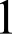 Дан правильный ответ, в предложении допущено более трёх ошибок. ИЛИ Ответ неправильный0Максимальный балл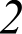 Номер заданияПравильный ответ10повествование11опасения; опасение12вечеромОтметка попятибалльной  шкале«2»«3»«4»«5»Первичные баллы0—1718—2829—383935